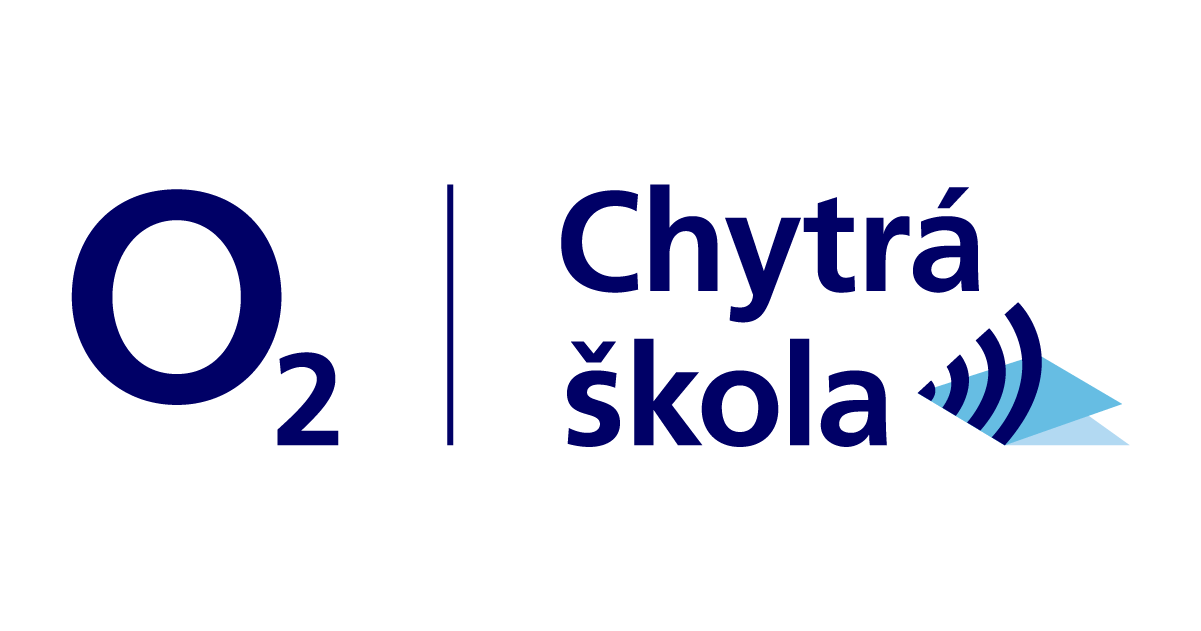 VEČERNÍ KAVÁRNA 
O2 CHYTRÉ ŠKOLY PRO RODIČE I.Rodiče i prarodiče dětí ve věku 4 až 12 let zveme na setkání rodičovské kavárny a doprovodných workshopů. Účast dětí na akci není doporučována, dětem není zařazen doprovodný program.Hlavním tématem setkání je diskuse o roli rodiče v digitálním věku. V rámci školního roku 2019/2020 proběhnou celkem 4 tato setkání.hlavní čas kavárny 14. listopadu 19:00 až 20:00 v ZŠ Mohylová Rezervace místa na čas 19:00 až 20:00 není nutná. Na části workshopové od 17:00 a 18:00 a 18:00 a 19:00 doporučujeme předem registrovat na adrese. Limit počtu osob na workshopu je cca 15 osob na každý. Rodiče žáků čtvrtých tříd jsou zváni na 18:15 na neformální setkání k realizaci projektu O2 chytrá škola tento školní rok ve čtvrtých třídách.Akce je otevřena veřejnosti do naplnění kapacit.Místnost117:00 až 17:55Workshop 1 – Naše děti pracují s IT, jak je v tom můžeme jako dospělí podpořit?Prosíme o přinesení vlastního notebooku nebo tabletu. Kapacita 10-15 rodičů.Přednost mají 
rodiče dětí 4A a 4B.Přihláškahttps://gramotnosti.pro/
mohylka-rodiceMístnost217:30 až 18:00káva, občerstveníMístnost118:00 až 18:55Workshop 2 – Naše děti pracují s IT, jak je v tom můžeme jako dospělí podpořit?Prosíme o přinesení vlastního notebooku nebo tabletu. Kapacita 10-15 rodičů.Přihláškahttps://gramotnosti.pro/
mohylka-rodiceMístnost218:00 až 18:15káva, občerstvení18:15 až 18:45Setkání – jak učíme a budeme učit informatiku ve čtvrtých třídách ZŠ Mohylová za pomoci O2 chytré školy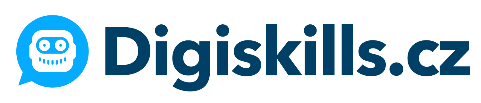 Diskuse určená zejména rodičů/prarodičům tříd 4A/4BMístnost219:00 až 20:00VEČERNÍ KAVÁRNA 
O2 CHYTRÉ ŠKOLY PRO RODIČE I.diskuse – Naše děti pracují s IT, jak je v tom můžeme jako dospělí podpořit? – vstupy DigiKompas pro rodiče, DigiSkills.CZ, O2 Chytrá školaZa podpory a ve spoluprác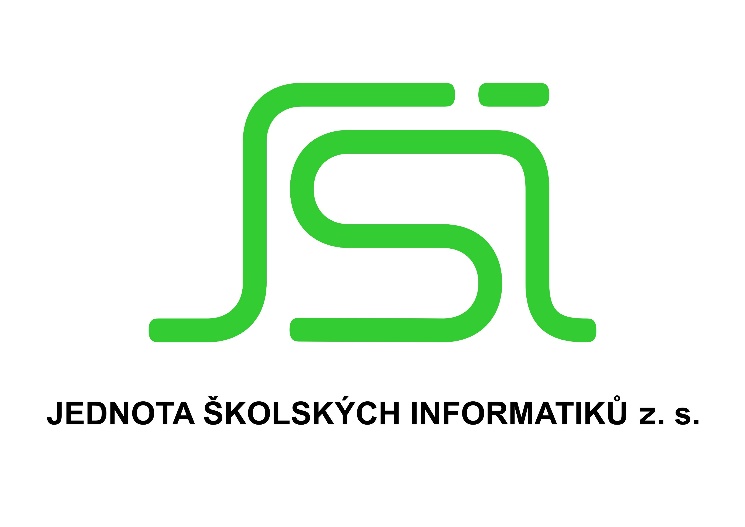 